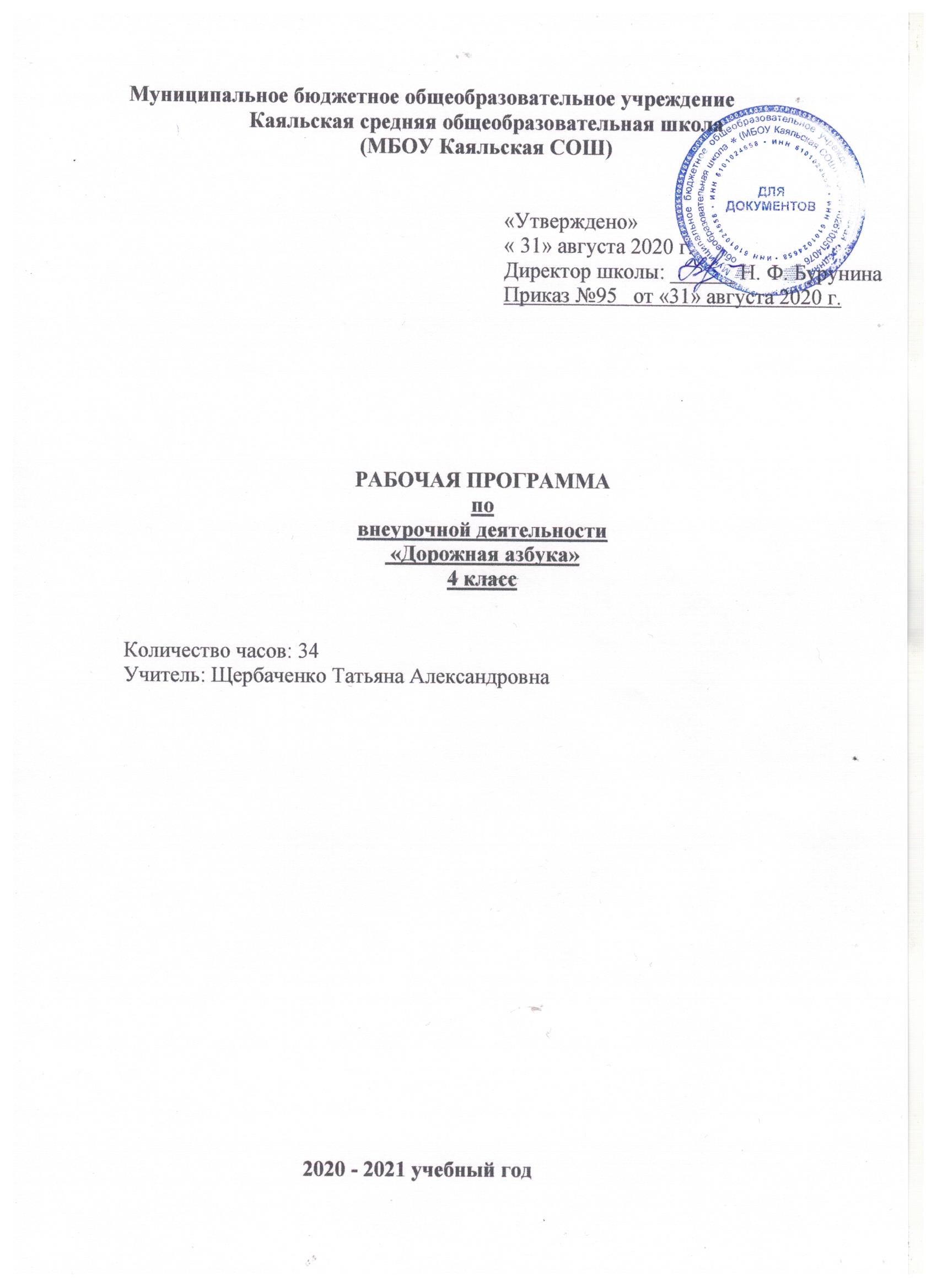                       1.Пояснительная запискаПреподавание предмета внеурочной деятельности «Дорожная азбука» в 2020– 2021 учебном году ведётся в соответствии со следующими нормативными и распорядительными документами:Федеральный закон от 29.12.2012 №273-ФЗ «Об образовании в Российской Федерации»Устав Муниципального бюджетного общеобразовательного учреждения Каяльской средней общеобразовательной школы.Образовательной программы начального общего образования Муниципального бюджетного общеобразовательного учреждения Каяльской средней общеобразовательной школы 2020-2021 уч.г.Положение о рабочей программе учителя МБОУ Каяльской СОШ.Учебный план МБОУ Каяльской СОШ на 2020-2021 учебный год.Календарный учебный график МБОУ Каяльской СОШ на 2020-2021 учебный год.Цель программы: Обеспечение непрерывности обучения населения, начиная с младшего школьного возраста, правильным действиям в опасных для жизни и здоровья ситуациях. Реализация программы позволит, решить следующиеЗадачи:- привить учащимся  начальные знания, умения и навыки в области безопасности жизни;- сформировать у детей научно обоснованную систему понятий основ безопасности жизнедеятельности;- выработать необходимые умения и навыки безопасного поведения в повседневной жизни в случае возникновения различных опасных и чрезвычайных ситуаций;- научить использовать полученные знания в практической деятельности;- развивать способности обучающихся ориентироваться в окружающей социальной и природной   среде.Место в учебном процессе.В соответствии с Образовательной программой школы на изучение курса «Дорожная азбука» в 4 классе отводится 34 часа в год, 1 час в неделю (34 учебные недели). 2.Планируемые результатыРезультаты по внеурочной деятельности «Дорожная азбука» направлены на формирование знаний и умений, востребованных в повседневной жизни, позволяющих адекватно воспринимать окружающий мир, предвидеть опасные и чрезвычайные ситуации и в случае их наступления правильно действовать. Личностные, метапредметные и предметные результаты освоения курсаСодержание курсаI. Основы здорового образа жизни
 Основные понятия «здоровье» и «здоровый образ жизни»
Понятие здоровья. Факторы, влияющие на него. Основы здорового образа жизни и безопасность человека. Режим дня. Здоровое питание. Профилактика переедания, пищевых отравлений. Инфекционные болезни. Пути передачи инфекционных заболеваний. 
Профилактика инфекционных заболеваний.
 Вредные привычки, их влияние на здоровье. Профилактика вредных привычек. Курение и его влияние на состояние здоровья. Алкоголь и его влияние на умственную и физическую работоспособность человека. Профилактика вредных привычек.
II. Основы медицинских знаний и оказание первой медицинской помощи.
Основные виды травм у детей младшего школьного возраста, первая медицинская помощь. 
Основные виды травм у детей младшего школьного возраста. Переломы, вывихи и растяжения связок. Когда следует вызывать «скорую помощь» и каков порядок ее вызова.
Кровотечение, первая медицинская помощь. Ушибы, сотрясение мозга, попадание инородных тел в глаз, ухо, нос, первая медицинская помощь. Первая медицинская помощь при укусах насекомых, собак, кошек. Кровотечение из носа, оказание первой медицинской помощи.
Практические занятия по отработке навыков оказания первой медицинской помощи
Первая медицинская помощь при наружном кровотечении. Правила обработки ран. Перевязка ран. Оказание первой медицинской помощи при ожогах и обморожении. Оказание первой медицинской помощи при отравлениях. Первая медицинская помощь при травмах опорно-двигательного аппарата (при травме кистей рук, бедра, колена).
III. Опасные ситуации, возникающие в повседневной жизни 
 Безопасное поведение в быту (контрольные задания на повторение пройденного)
Опасные шалости и игрушки. Профилактика возможных опасных ситуаций в быту. Опасная высота.
 Безопасное поведение на улицах и дорогах (повторение пройденного в 1—3 классах)
Безопасность пешеходов при движении по дорогам. Элементы дорог. Дорожная разметка. 
Правила перехода дорог. Перекрестки. Сигналы, подаваемые водителями транспортных средств. Соблюдение правил движения велосипедистами. Причины дорожно-транспортного травматизма. Государственная инспекция безопасности дорожного движения (ГИБДД).
Железнодорожный транспорт, его особенности, безопасное поведение при следовании железнодорожным транспортом, обязанности пассажира.
 Безопасное поведение на природе
Ориентирование на местности. Понятие ориентира. Определение сторон горизонта по компасу, солнцу, часам и местным предметам. Безопасная переправа через водную преграду. 
Умение вязать узлы. Костер. Меры пожарной безопасности при разведении костра.
Безопасное поведение на воде
Основные правила поведения на воде, при купании, отдыхе у воды, катании на лодке.
Способы и средства спасения утопающих. Основные спасательные средства.
4.Календарно-тематическое планированиеРезультатыПланируемые результаты (характеристики) ООПЛичностныеСамоопределение: - самостоятельность и личная ответственность за свои поступки, установка на здоровый образ жизни;-  экологическая культура: ценностное отношение к природному миру, готовность следовать нормам природоохранного, нерасточительного, здоровьесберегающего поведения; - осознание ответственности человека за общее благополучие, - гуманистическое сознание, - социальная компетентность как готовность к решению моральных дилемм, устойчивое следование в поведении социальным нормам, - начальные навыки адаптации в динамично изменяющемся  мире.ЛичностныеСмыслообразование: - целостный, социально ориентированный взгляд на мир в единстве и разнообразии природы, народов, культур и религий, - эмпатия как понимание чувств других людей и сопереживание им. ЛичностныеНравственно-этическая ориентация: - навыки сотрудничества в разных ситуациях, умение не создавать конфликтов и находить выходы из спорных ситуаций, - этические чувства, прежде всего доброжелательность и эмоционально-нравственная отзывчивость,Познавательные УУДОбщеучебные:  - использовать  общие приёмы решения задач;- выбирать наиболее эффективные способы решения задач;- контролировать и оценивать процесс и результат деятельности;- ставить и формулировать проблемы;- самостоятельно создавать алгоритмы деятельности при решении проблем различного характера.- осознанно и произвольно строить сообщения в устной и письменной форме, в том числе творческого и исследовательского характера;- узнавать, называть и определять объекты и явления окружающей действительности в соответствии с содержанием учебных предметов. Знаково-символические: - использовать знаково-символические средства, в том числе модели и схемы для решения задач; Информационные:- поиск и выделение необходимой информации из различных источников в разных формах (текст, рисунок, таблица, диаграмма, схема);- обработка информации- анализ информации;- передача информации (устным, письменным, цифровым способами);- оценка информации (критическая оценка, оценка достоверности). Логические:- подведение под понятие на основе распознавания объектов, выделения существенных признаков;- синтез; - сравнение, - классификация по заданным критериям;- установление аналогий; - установление причинно-следственных связей; - построение рассуждения;- обобщение.Оценка:- выделять и формулировать то, что уже усвоено и что еще нужно усвоить, определять качество и уровня усвоения;- устанавливать соответствие полученного результата поставленной цели;Саморегуляция:- активизация  сил и энергии, к волевому усилию в ситуации мотивационного конфликта;Коммуникативные УУДИнициативное сотрудничество:- проявлять активность во взаимодействии для решения коммуникативных и познавательных задач,- ставить вопросы,- обращаться за помощью,- формулировать свои затруднения;- предлагать помощь и сотрудничество;  Коммуникативные УУДПланирование учебного сотрудничества:- определять цели, функции участников, способы взаимодействия;- договариваться о распределении функций и ролей в совместной деятельности;- задавать вопросы, необходимые для организации собственной деятельности и сотрудничества с партнёром;Коммуникативные УУДВзаимодействие:- формулировать собственное мнение и позицию;- задавать вопросы; - строить понятные для партнёра высказывания; - строить монологичное высказывание; - вести  устный и письменный диалог в соответствии с грамматическими и синтаксическими нормами родного языка;- слушать собеседника;Коммуникативные УУДУправление  коммуникацией: - определять общую цель и пути ее достижения;- осуществлять взаимный контроль, - адекватно оценивать собственное поведение и поведение окружающих,-оказывать в сотрудничестве взаимопомощь; - аргументировать свою позицию и координировать её с позициями партнёров в сотрудничестве при выработке общего решения в совместной деятельности,Регулятивные УУДЦелеполагание: - формулировать и удерживать учебную задачу, - преобразовывать практическую задачу в познавательную, Регулятивные УУДПланирование: - применять установленные правила в планировании способа решения;- выбирать действия в соответствии с поставленной задачей и условиями её реализации,- составлять план и последовательность действий;- адекватно использовать речь для планирования и регуляции своей деятельности;Регулятивные УУДУчебные действия:- выполнять учебные действия в материализованной, гипермедийной, громкоречевой и умственной формах.- использовать речь для регуляции своего действия; Регулятивные УУДПрогнозирование: - предвосхищать результата; Регулятивные УУДКонтроль:- сличать способ действия и его результат с заданным эталоном с целью обнаружения отклонений и отличий от эталона.- использовать установленные правила в контроле способа решения; Регулятивные УУДКоррекция:- адекватно воспринимать предложения учителей, товарищей, родителей и других людей по исправлению допущенных ошибок.№п/пДата Дата Дата Тема Тема Тема Деятельность учащихсяДеятельность учащихсяФормирование УУДФормирование УУД№п/ппланфактфактТема Тема Тема Деятельность учащихсяДеятельность учащихсяФормирование УУДФормирование УУДРаздел 1: «Основы здорового образа жизни» Раздел 1: «Основы здорового образа жизни» Раздел 1: «Основы здорового образа жизни» Раздел 1: «Основы здорового образа жизни» Раздел 1: «Основы здорового образа жизни» Раздел 1: «Основы здорового образа жизни» Раздел 1: «Основы здорового образа жизни» Раздел 1: «Основы здорового образа жизни» Раздел 1: «Основы здорового образа жизни» Раздел 1: «Основы здорового образа жизни» Раздел 1: «Основы здорового образа жизни» 102.09Здоровый образ жизни.  Факторы, влияющие на здоровье.Здоровый образ жизни.  Факторы, влияющие на здоровье.Выявление причин, откоторых зависит здоровье человека.  Выявление причин заболевания человека. Знакомство с путями передачиинфекционных заболеваний.Знакомство с правилами оказания первой помощи при травме. Отработка навыков оказания первойпомощи при переломах, вывихах и растяжениях.Выявление причин, откоторых зависит здоровье человека.  Выявление причин заболевания человека. Знакомство с путями передачиинфекционных заболеваний.Знакомство с правилами оказания первой помощи при травме. Отработка навыков оказания первойпомощи при переломах, вывихах и растяжениях.Коммуникативные УУД:Уметь учитывать разные мнения  и  стремиться  к координации  различных позиций в сотрудничестве;контролировать  действия партнера.Регулятивные УУД:Уметь планировать, контролировать и оценивать учебные действия всоответствии с поставленной задачейПознавательные УУД:Уметь осуществлять поиск необходимой информации для выполнения учебных заданий с использованием учебной литературыЛичностные УУД:Проявлять личностные качества, позволяющие успешно осуществлятьучебную деятельность и взаимодействие с ее  участникамиКоммуникативные УУД:Уметь учитывать разные мнения  и  стремиться  к координации  различных позиций в сотрудничестве;контролировать  действия партнера.Регулятивные УУД:Уметь планировать, контролировать и оценивать учебные действия всоответствии с поставленной задачейПознавательные УУД:Уметь осуществлять поиск необходимой информации для выполнения учебных заданий с использованием учебной литературыЛичностные УУД:Проявлять личностные качества, позволяющие успешно осуществлятьучебную деятельность и взаимодействие с ее  участникамиКоммуникативные УУД:Уметь учитывать разные мнения  и  стремиться  к координации  различных позиций в сотрудничестве;контролировать  действия партнера.Регулятивные УУД:Уметь планировать, контролировать и оценивать учебные действия всоответствии с поставленной задачейПознавательные УУД:Уметь осуществлять поиск необходимой информации для выполнения учебных заданий с использованием учебной литературыЛичностные УУД:Проявлять личностные качества, позволяющие успешно осуществлятьучебную деятельность и взаимодействие с ее  участниками209.09Режим дня. Здоровое питание.Режим дня. Здоровое питание.Выявление причин, откоторых зависит здоровье человека.  Выявление причин заболевания человека. Знакомство с путями передачиинфекционных заболеваний.Знакомство с правилами оказания первой помощи при травме. Отработка навыков оказания первойпомощи при переломах, вывихах и растяжениях.Выявление причин, откоторых зависит здоровье человека.  Выявление причин заболевания человека. Знакомство с путями передачиинфекционных заболеваний.Знакомство с правилами оказания первой помощи при травме. Отработка навыков оказания первойпомощи при переломах, вывихах и растяжениях.Коммуникативные УУД:Уметь учитывать разные мнения  и  стремиться  к координации  различных позиций в сотрудничестве;контролировать  действия партнера.Регулятивные УУД:Уметь планировать, контролировать и оценивать учебные действия всоответствии с поставленной задачейПознавательные УУД:Уметь осуществлять поиск необходимой информации для выполнения учебных заданий с использованием учебной литературыЛичностные УУД:Проявлять личностные качества, позволяющие успешно осуществлятьучебную деятельность и взаимодействие с ее  участникамиКоммуникативные УУД:Уметь учитывать разные мнения  и  стремиться  к координации  различных позиций в сотрудничестве;контролировать  действия партнера.Регулятивные УУД:Уметь планировать, контролировать и оценивать учебные действия всоответствии с поставленной задачейПознавательные УУД:Уметь осуществлять поиск необходимой информации для выполнения учебных заданий с использованием учебной литературыЛичностные УУД:Проявлять личностные качества, позволяющие успешно осуществлятьучебную деятельность и взаимодействие с ее  участникамиКоммуникативные УУД:Уметь учитывать разные мнения  и  стремиться  к координации  различных позиций в сотрудничестве;контролировать  действия партнера.Регулятивные УУД:Уметь планировать, контролировать и оценивать учебные действия всоответствии с поставленной задачейПознавательные УУД:Уметь осуществлять поиск необходимой информации для выполнения учебных заданий с использованием учебной литературыЛичностные УУД:Проявлять личностные качества, позволяющие успешно осуществлятьучебную деятельность и взаимодействие с ее  участниками316.09Основы здорового образа жизни и безопасность человека. Основы здорового образа жизни и безопасность человека. Выявление причин, откоторых зависит здоровье человека.  Выявление причин заболевания человека. Знакомство с путями передачиинфекционных заболеваний.Знакомство с правилами оказания первой помощи при травме. Отработка навыков оказания первойпомощи при переломах, вывихах и растяжениях.Выявление причин, откоторых зависит здоровье человека.  Выявление причин заболевания человека. Знакомство с путями передачиинфекционных заболеваний.Знакомство с правилами оказания первой помощи при травме. Отработка навыков оказания первойпомощи при переломах, вывихах и растяжениях.Коммуникативные УУД:Уметь учитывать разные мнения  и  стремиться  к координации  различных позиций в сотрудничестве;контролировать  действия партнера.Регулятивные УУД:Уметь планировать, контролировать и оценивать учебные действия всоответствии с поставленной задачейПознавательные УУД:Уметь осуществлять поиск необходимой информации для выполнения учебных заданий с использованием учебной литературыЛичностные УУД:Проявлять личностные качества, позволяющие успешно осуществлятьучебную деятельность и взаимодействие с ее  участникамиКоммуникативные УУД:Уметь учитывать разные мнения  и  стремиться  к координации  различных позиций в сотрудничестве;контролировать  действия партнера.Регулятивные УУД:Уметь планировать, контролировать и оценивать учебные действия всоответствии с поставленной задачейПознавательные УУД:Уметь осуществлять поиск необходимой информации для выполнения учебных заданий с использованием учебной литературыЛичностные УУД:Проявлять личностные качества, позволяющие успешно осуществлятьучебную деятельность и взаимодействие с ее  участникамиКоммуникативные УУД:Уметь учитывать разные мнения  и  стремиться  к координации  различных позиций в сотрудничестве;контролировать  действия партнера.Регулятивные УУД:Уметь планировать, контролировать и оценивать учебные действия всоответствии с поставленной задачейПознавательные УУД:Уметь осуществлять поиск необходимой информации для выполнения учебных заданий с использованием учебной литературыЛичностные УУД:Проявлять личностные качества, позволяющие успешно осуществлятьучебную деятельность и взаимодействие с ее  участниками423.09Профилактика переедания, пищевых отравлений.Профилактика переедания, пищевых отравлений.Выявление причин, откоторых зависит здоровье человека.  Выявление причин заболевания человека. Знакомство с путями передачиинфекционных заболеваний.Знакомство с правилами оказания первой помощи при травме. Отработка навыков оказания первойпомощи при переломах, вывихах и растяжениях.Выявление причин, откоторых зависит здоровье человека.  Выявление причин заболевания человека. Знакомство с путями передачиинфекционных заболеваний.Знакомство с правилами оказания первой помощи при травме. Отработка навыков оказания первойпомощи при переломах, вывихах и растяжениях.Коммуникативные УУД:Уметь учитывать разные мнения  и  стремиться  к координации  различных позиций в сотрудничестве;контролировать  действия партнера.Регулятивные УУД:Уметь планировать, контролировать и оценивать учебные действия всоответствии с поставленной задачейПознавательные УУД:Уметь осуществлять поиск необходимой информации для выполнения учебных заданий с использованием учебной литературыЛичностные УУД:Проявлять личностные качества, позволяющие успешно осуществлятьучебную деятельность и взаимодействие с ее  участникамиКоммуникативные УУД:Уметь учитывать разные мнения  и  стремиться  к координации  различных позиций в сотрудничестве;контролировать  действия партнера.Регулятивные УУД:Уметь планировать, контролировать и оценивать учебные действия всоответствии с поставленной задачейПознавательные УУД:Уметь осуществлять поиск необходимой информации для выполнения учебных заданий с использованием учебной литературыЛичностные УУД:Проявлять личностные качества, позволяющие успешно осуществлятьучебную деятельность и взаимодействие с ее  участникамиКоммуникативные УУД:Уметь учитывать разные мнения  и  стремиться  к координации  различных позиций в сотрудничестве;контролировать  действия партнера.Регулятивные УУД:Уметь планировать, контролировать и оценивать учебные действия всоответствии с поставленной задачейПознавательные УУД:Уметь осуществлять поиск необходимой информации для выполнения учебных заданий с использованием учебной литературыЛичностные УУД:Проявлять личностные качества, позволяющие успешно осуществлятьучебную деятельность и взаимодействие с ее  участниками530.09Инфекционные  болезни. Инфекционные  болезни. Выявление причин, откоторых зависит здоровье человека.  Выявление причин заболевания человека. Знакомство с путями передачиинфекционных заболеваний.Знакомство с правилами оказания первой помощи при травме. Отработка навыков оказания первойпомощи при переломах, вывихах и растяжениях.Выявление причин, откоторых зависит здоровье человека.  Выявление причин заболевания человека. Знакомство с путями передачиинфекционных заболеваний.Знакомство с правилами оказания первой помощи при травме. Отработка навыков оказания первойпомощи при переломах, вывихах и растяжениях.Коммуникативные УУД:Уметь учитывать разные мнения  и  стремиться  к координации  различных позиций в сотрудничестве;контролировать  действия партнера.Регулятивные УУД:Уметь планировать, контролировать и оценивать учебные действия всоответствии с поставленной задачейПознавательные УУД:Уметь осуществлять поиск необходимой информации для выполнения учебных заданий с использованием учебной литературыЛичностные УУД:Проявлять личностные качества, позволяющие успешно осуществлятьучебную деятельность и взаимодействие с ее  участникамиКоммуникативные УУД:Уметь учитывать разные мнения  и  стремиться  к координации  различных позиций в сотрудничестве;контролировать  действия партнера.Регулятивные УУД:Уметь планировать, контролировать и оценивать учебные действия всоответствии с поставленной задачейПознавательные УУД:Уметь осуществлять поиск необходимой информации для выполнения учебных заданий с использованием учебной литературыЛичностные УУД:Проявлять личностные качества, позволяющие успешно осуществлятьучебную деятельность и взаимодействие с ее  участникамиКоммуникативные УУД:Уметь учитывать разные мнения  и  стремиться  к координации  различных позиций в сотрудничестве;контролировать  действия партнера.Регулятивные УУД:Уметь планировать, контролировать и оценивать учебные действия всоответствии с поставленной задачейПознавательные УУД:Уметь осуществлять поиск необходимой информации для выполнения учебных заданий с использованием учебной литературыЛичностные УУД:Проявлять личностные качества, позволяющие успешно осуществлятьучебную деятельность и взаимодействие с ее  участниками607.10Вредные привычки, их влияние на здоровье. Вредные привычки, их влияние на здоровье. Выявление причин, откоторых зависит здоровье человека.  Выявление причин заболевания человека. Знакомство с путями передачиинфекционных заболеваний.Знакомство с правилами оказания первой помощи при травме. Отработка навыков оказания первойпомощи при переломах, вывихах и растяжениях.Выявление причин, откоторых зависит здоровье человека.  Выявление причин заболевания человека. Знакомство с путями передачиинфекционных заболеваний.Знакомство с правилами оказания первой помощи при травме. Отработка навыков оказания первойпомощи при переломах, вывихах и растяжениях.Коммуникативные УУД:Уметь учитывать разные мнения  и  стремиться  к координации  различных позиций в сотрудничестве;контролировать  действия партнера.Регулятивные УУД:Уметь планировать, контролировать и оценивать учебные действия всоответствии с поставленной задачейПознавательные УУД:Уметь осуществлять поиск необходимой информации для выполнения учебных заданий с использованием учебной литературыЛичностные УУД:Проявлять личностные качества, позволяющие успешно осуществлятьучебную деятельность и взаимодействие с ее  участникамиКоммуникативные УУД:Уметь учитывать разные мнения  и  стремиться  к координации  различных позиций в сотрудничестве;контролировать  действия партнера.Регулятивные УУД:Уметь планировать, контролировать и оценивать учебные действия всоответствии с поставленной задачейПознавательные УУД:Уметь осуществлять поиск необходимой информации для выполнения учебных заданий с использованием учебной литературыЛичностные УУД:Проявлять личностные качества, позволяющие успешно осуществлятьучебную деятельность и взаимодействие с ее  участникамиКоммуникативные УУД:Уметь учитывать разные мнения  и  стремиться  к координации  различных позиций в сотрудничестве;контролировать  действия партнера.Регулятивные УУД:Уметь планировать, контролировать и оценивать учебные действия всоответствии с поставленной задачейПознавательные УУД:Уметь осуществлять поиск необходимой информации для выполнения учебных заданий с использованием учебной литературыЛичностные УУД:Проявлять личностные качества, позволяющие успешно осуществлятьучебную деятельность и взаимодействие с ее  участниками714.10Курение и его влияние на состояние здоровья.Курение и его влияние на состояние здоровья.Выявление причин, откоторых зависит здоровье человека.  Выявление причин заболевания человека. Знакомство с путями передачиинфекционных заболеваний.Знакомство с правилами оказания первой помощи при травме. Отработка навыков оказания первойпомощи при переломах, вывихах и растяжениях.Выявление причин, откоторых зависит здоровье человека.  Выявление причин заболевания человека. Знакомство с путями передачиинфекционных заболеваний.Знакомство с правилами оказания первой помощи при травме. Отработка навыков оказания первойпомощи при переломах, вывихах и растяжениях.Коммуникативные УУД:Уметь учитывать разные мнения  и  стремиться  к координации  различных позиций в сотрудничестве;контролировать  действия партнера.Регулятивные УУД:Уметь планировать, контролировать и оценивать учебные действия всоответствии с поставленной задачейПознавательные УУД:Уметь осуществлять поиск необходимой информации для выполнения учебных заданий с использованием учебной литературыЛичностные УУД:Проявлять личностные качества, позволяющие успешно осуществлятьучебную деятельность и взаимодействие с ее  участникамиКоммуникативные УУД:Уметь учитывать разные мнения  и  стремиться  к координации  различных позиций в сотрудничестве;контролировать  действия партнера.Регулятивные УУД:Уметь планировать, контролировать и оценивать учебные действия всоответствии с поставленной задачейПознавательные УУД:Уметь осуществлять поиск необходимой информации для выполнения учебных заданий с использованием учебной литературыЛичностные УУД:Проявлять личностные качества, позволяющие успешно осуществлятьучебную деятельность и взаимодействие с ее  участникамиКоммуникативные УУД:Уметь учитывать разные мнения  и  стремиться  к координации  различных позиций в сотрудничестве;контролировать  действия партнера.Регулятивные УУД:Уметь планировать, контролировать и оценивать учебные действия всоответствии с поставленной задачейПознавательные УУД:Уметь осуществлять поиск необходимой информации для выполнения учебных заданий с использованием учебной литературыЛичностные УУД:Проявлять личностные качества, позволяющие успешно осуществлятьучебную деятельность и взаимодействие с ее  участниками821.10Алкоголь и его влияние на человека.Алкоголь и его влияние на человека.Выявление причин, откоторых зависит здоровье человека.  Выявление причин заболевания человека. Знакомство с путями передачиинфекционных заболеваний.Знакомство с правилами оказания первой помощи при травме. Отработка навыков оказания первойпомощи при переломах, вывихах и растяжениях.Выявление причин, откоторых зависит здоровье человека.  Выявление причин заболевания человека. Знакомство с путями передачиинфекционных заболеваний.Знакомство с правилами оказания первой помощи при травме. Отработка навыков оказания первойпомощи при переломах, вывихах и растяжениях.Коммуникативные УУД:Уметь учитывать разные мнения  и  стремиться  к координации  различных позиций в сотрудничестве;контролировать  действия партнера.Регулятивные УУД:Уметь планировать, контролировать и оценивать учебные действия всоответствии с поставленной задачейПознавательные УУД:Уметь осуществлять поиск необходимой информации для выполнения учебных заданий с использованием учебной литературыЛичностные УУД:Проявлять личностные качества, позволяющие успешно осуществлятьучебную деятельность и взаимодействие с ее  участникамиКоммуникативные УУД:Уметь учитывать разные мнения  и  стремиться  к координации  различных позиций в сотрудничестве;контролировать  действия партнера.Регулятивные УУД:Уметь планировать, контролировать и оценивать учебные действия всоответствии с поставленной задачейПознавательные УУД:Уметь осуществлять поиск необходимой информации для выполнения учебных заданий с использованием учебной литературыЛичностные УУД:Проявлять личностные качества, позволяющие успешно осуществлятьучебную деятельность и взаимодействие с ее  участникамиКоммуникативные УУД:Уметь учитывать разные мнения  и  стремиться  к координации  различных позиций в сотрудничестве;контролировать  действия партнера.Регулятивные УУД:Уметь планировать, контролировать и оценивать учебные действия всоответствии с поставленной задачейПознавательные УУД:Уметь осуществлять поиск необходимой информации для выполнения учебных заданий с использованием учебной литературыЛичностные УУД:Проявлять личностные качества, позволяющие успешно осуществлятьучебную деятельность и взаимодействие с ее  участниками928.10Травмы. Первая медицинская помощь.Травмы. Первая медицинская помощь.Выявление причин, откоторых зависит здоровье человека.  Выявление причин заболевания человека. Знакомство с путями передачиинфекционных заболеваний.Знакомство с правилами оказания первой помощи при травме. Отработка навыков оказания первойпомощи при переломах, вывихах и растяжениях.Выявление причин, откоторых зависит здоровье человека.  Выявление причин заболевания человека. Знакомство с путями передачиинфекционных заболеваний.Знакомство с правилами оказания первой помощи при травме. Отработка навыков оказания первойпомощи при переломах, вывихах и растяжениях.Коммуникативные УУД:Уметь учитывать разные мнения  и  стремиться  к координации  различных позиций в сотрудничестве;контролировать  действия партнера.Регулятивные УУД:Уметь планировать, контролировать и оценивать учебные действия всоответствии с поставленной задачейПознавательные УУД:Уметь осуществлять поиск необходимой информации для выполнения учебных заданий с использованием учебной литературыЛичностные УУД:Проявлять личностные качества, позволяющие успешно осуществлятьучебную деятельность и взаимодействие с ее  участникамиКоммуникативные УУД:Уметь учитывать разные мнения  и  стремиться  к координации  различных позиций в сотрудничестве;контролировать  действия партнера.Регулятивные УУД:Уметь планировать, контролировать и оценивать учебные действия всоответствии с поставленной задачейПознавательные УУД:Уметь осуществлять поиск необходимой информации для выполнения учебных заданий с использованием учебной литературыЛичностные УУД:Проявлять личностные качества, позволяющие успешно осуществлятьучебную деятельность и взаимодействие с ее  участникамиКоммуникативные УУД:Уметь учитывать разные мнения  и  стремиться  к координации  различных позиций в сотрудничестве;контролировать  действия партнера.Регулятивные УУД:Уметь планировать, контролировать и оценивать учебные действия всоответствии с поставленной задачейПознавательные УУД:Уметь осуществлять поиск необходимой информации для выполнения учебных заданий с использованием учебной литературыЛичностные УУД:Проявлять личностные качества, позволяющие успешно осуществлятьучебную деятельность и взаимодействие с ее  участниками1011.11Переломы, вывихи и растяжения связок.Переломы, вывихи и растяжения связок.Выявление причин, откоторых зависит здоровье человека.  Выявление причин заболевания человека. Знакомство с путями передачиинфекционных заболеваний.Знакомство с правилами оказания первой помощи при травме. Отработка навыков оказания первойпомощи при переломах, вывихах и растяжениях.Выявление причин, откоторых зависит здоровье человека.  Выявление причин заболевания человека. Знакомство с путями передачиинфекционных заболеваний.Знакомство с правилами оказания первой помощи при травме. Отработка навыков оказания первойпомощи при переломах, вывихах и растяжениях.Коммуникативные УУД:Уметь учитывать разные мнения  и  стремиться  к координации  различных позиций в сотрудничестве;контролировать  действия партнера.Регулятивные УУД:Уметь планировать, контролировать и оценивать учебные действия всоответствии с поставленной задачейПознавательные УУД:Уметь осуществлять поиск необходимой информации для выполнения учебных заданий с использованием учебной литературыЛичностные УУД:Проявлять личностные качества, позволяющие успешно осуществлятьучебную деятельность и взаимодействие с ее  участникамиКоммуникативные УУД:Уметь учитывать разные мнения  и  стремиться  к координации  различных позиций в сотрудничестве;контролировать  действия партнера.Регулятивные УУД:Уметь планировать, контролировать и оценивать учебные действия всоответствии с поставленной задачейПознавательные УУД:Уметь осуществлять поиск необходимой информации для выполнения учебных заданий с использованием учебной литературыЛичностные УУД:Проявлять личностные качества, позволяющие успешно осуществлятьучебную деятельность и взаимодействие с ее  участникамиКоммуникативные УУД:Уметь учитывать разные мнения  и  стремиться  к координации  различных позиций в сотрудничестве;контролировать  действия партнера.Регулятивные УУД:Уметь планировать, контролировать и оценивать учебные действия всоответствии с поставленной задачейПознавательные УУД:Уметь осуществлять поиск необходимой информации для выполнения учебных заданий с использованием учебной литературыЛичностные УУД:Проявлять личностные качества, позволяющие успешно осуществлятьучебную деятельность и взаимодействие с ее  участникамиРаздел 2: «Основы медицинских знаний и оказание первой медицинской помощи» Раздел 2: «Основы медицинских знаний и оказание первой медицинской помощи» Раздел 2: «Основы медицинских знаний и оказание первой медицинской помощи» Раздел 2: «Основы медицинских знаний и оказание первой медицинской помощи» Раздел 2: «Основы медицинских знаний и оказание первой медицинской помощи» Раздел 2: «Основы медицинских знаний и оказание первой медицинской помощи» Раздел 2: «Основы медицинских знаний и оказание первой медицинской помощи» Раздел 2: «Основы медицинских знаний и оказание первой медицинской помощи» Раздел 2: «Основы медицинских знаний и оказание первой медицинской помощи» Раздел 2: «Основы медицинских знаний и оказание первой медицинской помощи» Раздел 2: «Основы медицинских знаний и оказание первой медицинской помощи» 1118.1118.11Когда следует вызывать «скорую помощь» и каков порядок ее вызова.Когда следует вызывать «скорую помощь» и каков порядок ее вызова.Выявление причин, откоторых зависит здоровье человека. Знакомство с органами дыхания. Выявление причинзаболевания человека.Знакомство с правилами оказания первой помощи при укусах насекомых, собак, кошек. Знакомство с правилами оказания первой помощи при кровотечении.Умение оказать первуюпомощь при обморожении.Знакомство с правилами оказания первой помощи при царапинах, ссадинах ипорезах. Отработка навыков оказания первойпомощи при травмах.Коммуникативные  УУД:Уметь  учитывать  разные мнения  и  стремиться  к координации  различных позиций в сотрудничестве;контролировать  действия партнёра.Регулятивные УУД:Уметь планировать, контролировать и оцениватьучебные действия в соответствии с поставленной задачейПознавательные УУД:Уметь осуществлять поискнеобходимой информациидля выполнения учебныхзаданий с использованиемучебной литературыЛичностные УУД:Формировать пониманиеценности любой жизни,освоение правилиндивидуальной безопаснойжизниКоммуникативные  УУД:Уметь  учитывать  разные мнения  и  стремиться  к координации  различных позиций в сотрудничестве;контролировать  действия партнёра.Регулятивные УУД:Уметь планировать, контролировать и оцениватьучебные действия в соответствии с поставленной задачейПознавательные УУД:Уметь осуществлять поискнеобходимой информациидля выполнения учебныхзаданий с использованиемучебной литературыЛичностные УУД:Формировать пониманиеценности любой жизни,освоение правилиндивидуальной безопаснойжизниКоммуникативные  УУД:Уметь  учитывать  разные мнения  и  стремиться  к координации  различных позиций в сотрудничестве;контролировать  действия партнёра.Регулятивные УУД:Уметь планировать, контролировать и оцениватьучебные действия в соответствии с поставленной задачейПознавательные УУД:Уметь осуществлять поискнеобходимой информациидля выполнения учебныхзаданий с использованиемучебной литературыЛичностные УУД:Формировать пониманиеценности любой жизни,освоение правилиндивидуальной безопаснойжизни1225.1125.11Кровотечение, первая  медицинская помощь.Кровотечение, первая  медицинская помощь.Выявление причин, откоторых зависит здоровье человека. Знакомство с органами дыхания. Выявление причинзаболевания человека.Знакомство с правилами оказания первой помощи при укусах насекомых, собак, кошек. Знакомство с правилами оказания первой помощи при кровотечении.Умение оказать первуюпомощь при обморожении.Знакомство с правилами оказания первой помощи при царапинах, ссадинах ипорезах. Отработка навыков оказания первойпомощи при травмах.Коммуникативные  УУД:Уметь  учитывать  разные мнения  и  стремиться  к координации  различных позиций в сотрудничестве;контролировать  действия партнёра.Регулятивные УУД:Уметь планировать, контролировать и оцениватьучебные действия в соответствии с поставленной задачейПознавательные УУД:Уметь осуществлять поискнеобходимой информациидля выполнения учебныхзаданий с использованиемучебной литературыЛичностные УУД:Формировать пониманиеценности любой жизни,освоение правилиндивидуальной безопаснойжизниКоммуникативные  УУД:Уметь  учитывать  разные мнения  и  стремиться  к координации  различных позиций в сотрудничестве;контролировать  действия партнёра.Регулятивные УУД:Уметь планировать, контролировать и оцениватьучебные действия в соответствии с поставленной задачейПознавательные УУД:Уметь осуществлять поискнеобходимой информациидля выполнения учебныхзаданий с использованиемучебной литературыЛичностные УУД:Формировать пониманиеценности любой жизни,освоение правилиндивидуальной безопаснойжизниКоммуникативные  УУД:Уметь  учитывать  разные мнения  и  стремиться  к координации  различных позиций в сотрудничестве;контролировать  действия партнёра.Регулятивные УУД:Уметь планировать, контролировать и оцениватьучебные действия в соответствии с поставленной задачейПознавательные УУД:Уметь осуществлять поискнеобходимой информациидля выполнения учебныхзаданий с использованиемучебной литературыЛичностные УУД:Формировать пониманиеценности любой жизни,освоение правилиндивидуальной безопаснойжизни1302.1202.12Ушибы, сотрясения мозга, попадание инородных тел в глаз, ухо, нос.Ушибы, сотрясения мозга, попадание инородных тел в глаз, ухо, нос.Выявление причин, откоторых зависит здоровье человека. Знакомство с органами дыхания. Выявление причинзаболевания человека.Знакомство с правилами оказания первой помощи при укусах насекомых, собак, кошек. Знакомство с правилами оказания первой помощи при кровотечении.Умение оказать первуюпомощь при обморожении.Знакомство с правилами оказания первой помощи при царапинах, ссадинах ипорезах. Отработка навыков оказания первойпомощи при травмах.Коммуникативные  УУД:Уметь  учитывать  разные мнения  и  стремиться  к координации  различных позиций в сотрудничестве;контролировать  действия партнёра.Регулятивные УУД:Уметь планировать, контролировать и оцениватьучебные действия в соответствии с поставленной задачейПознавательные УУД:Уметь осуществлять поискнеобходимой информациидля выполнения учебныхзаданий с использованиемучебной литературыЛичностные УУД:Формировать пониманиеценности любой жизни,освоение правилиндивидуальной безопаснойжизниКоммуникативные  УУД:Уметь  учитывать  разные мнения  и  стремиться  к координации  различных позиций в сотрудничестве;контролировать  действия партнёра.Регулятивные УУД:Уметь планировать, контролировать и оцениватьучебные действия в соответствии с поставленной задачейПознавательные УУД:Уметь осуществлять поискнеобходимой информациидля выполнения учебныхзаданий с использованиемучебной литературыЛичностные УУД:Формировать пониманиеценности любой жизни,освоение правилиндивидуальной безопаснойжизниКоммуникативные  УУД:Уметь  учитывать  разные мнения  и  стремиться  к координации  различных позиций в сотрудничестве;контролировать  действия партнёра.Регулятивные УУД:Уметь планировать, контролировать и оцениватьучебные действия в соответствии с поставленной задачейПознавательные УУД:Уметь осуществлять поискнеобходимой информациидля выполнения учебныхзаданий с использованиемучебной литературыЛичностные УУД:Формировать пониманиеценности любой жизни,освоение правилиндивидуальной безопаснойжизни1409.1209.12Первая медицинская помощь при укусах насекомых, собак, кошек.Первая медицинская помощь при укусах насекомых, собак, кошек.Выявление причин, откоторых зависит здоровье человека. Знакомство с органами дыхания. Выявление причинзаболевания человека.Знакомство с правилами оказания первой помощи при укусах насекомых, собак, кошек. Знакомство с правилами оказания первой помощи при кровотечении.Умение оказать первуюпомощь при обморожении.Знакомство с правилами оказания первой помощи при царапинах, ссадинах ипорезах. Отработка навыков оказания первойпомощи при травмах.Коммуникативные  УУД:Уметь  учитывать  разные мнения  и  стремиться  к координации  различных позиций в сотрудничестве;контролировать  действия партнёра.Регулятивные УУД:Уметь планировать, контролировать и оцениватьучебные действия в соответствии с поставленной задачейПознавательные УУД:Уметь осуществлять поискнеобходимой информациидля выполнения учебныхзаданий с использованиемучебной литературыЛичностные УУД:Формировать пониманиеценности любой жизни,освоение правилиндивидуальной безопаснойжизниКоммуникативные  УУД:Уметь  учитывать  разные мнения  и  стремиться  к координации  различных позиций в сотрудничестве;контролировать  действия партнёра.Регулятивные УУД:Уметь планировать, контролировать и оцениватьучебные действия в соответствии с поставленной задачейПознавательные УУД:Уметь осуществлять поискнеобходимой информациидля выполнения учебныхзаданий с использованиемучебной литературыЛичностные УУД:Формировать пониманиеценности любой жизни,освоение правилиндивидуальной безопаснойжизниКоммуникативные  УУД:Уметь  учитывать  разные мнения  и  стремиться  к координации  различных позиций в сотрудничестве;контролировать  действия партнёра.Регулятивные УУД:Уметь планировать, контролировать и оцениватьучебные действия в соответствии с поставленной задачейПознавательные УУД:Уметь осуществлять поискнеобходимой информациидля выполнения учебныхзаданий с использованиемучебной литературыЛичностные УУД:Формировать пониманиеценности любой жизни,освоение правилиндивидуальной безопаснойжизни1516.1216.12Первая медицинская помощь при наружном кровотечении. Первая медицинская помощь при наружном кровотечении. Выявление причин, откоторых зависит здоровье человека. Знакомство с органами дыхания. Выявление причинзаболевания человека.Знакомство с правилами оказания первой помощи при укусах насекомых, собак, кошек. Знакомство с правилами оказания первой помощи при кровотечении.Умение оказать первуюпомощь при обморожении.Знакомство с правилами оказания первой помощи при царапинах, ссадинах ипорезах. Отработка навыков оказания первойпомощи при травмах.Коммуникативные  УУД:Уметь  учитывать  разные мнения  и  стремиться  к координации  различных позиций в сотрудничестве;контролировать  действия партнёра.Регулятивные УУД:Уметь планировать, контролировать и оцениватьучебные действия в соответствии с поставленной задачейПознавательные УУД:Уметь осуществлять поискнеобходимой информациидля выполнения учебныхзаданий с использованиемучебной литературыЛичностные УУД:Формировать пониманиеценности любой жизни,освоение правилиндивидуальной безопаснойжизниКоммуникативные  УУД:Уметь  учитывать  разные мнения  и  стремиться  к координации  различных позиций в сотрудничестве;контролировать  действия партнёра.Регулятивные УУД:Уметь планировать, контролировать и оцениватьучебные действия в соответствии с поставленной задачейПознавательные УУД:Уметь осуществлять поискнеобходимой информациидля выполнения учебныхзаданий с использованиемучебной литературыЛичностные УУД:Формировать пониманиеценности любой жизни,освоение правилиндивидуальной безопаснойжизниКоммуникативные  УУД:Уметь  учитывать  разные мнения  и  стремиться  к координации  различных позиций в сотрудничестве;контролировать  действия партнёра.Регулятивные УУД:Уметь планировать, контролировать и оцениватьучебные действия в соответствии с поставленной задачейПознавательные УУД:Уметь осуществлять поискнеобходимой информациидля выполнения учебныхзаданий с использованиемучебной литературыЛичностные УУД:Формировать пониманиеценности любой жизни,освоение правилиндивидуальной безопаснойжизни1623.1223.12Оказание первой медицинской помощи при ожогах и обморожении. Оказание первой медицинской помощи при ожогах и обморожении. Выявление причин, откоторых зависит здоровье человека. Знакомство с органами дыхания. Выявление причинзаболевания человека.Знакомство с правилами оказания первой помощи при укусах насекомых, собак, кошек. Знакомство с правилами оказания первой помощи при кровотечении.Умение оказать первуюпомощь при обморожении.Знакомство с правилами оказания первой помощи при царапинах, ссадинах ипорезах. Отработка навыков оказания первойпомощи при травмах.Коммуникативные  УУД:Уметь  учитывать  разные мнения  и  стремиться  к координации  различных позиций в сотрудничестве;контролировать  действия партнёра.Регулятивные УУД:Уметь планировать, контролировать и оцениватьучебные действия в соответствии с поставленной задачейПознавательные УУД:Уметь осуществлять поискнеобходимой информациидля выполнения учебныхзаданий с использованиемучебной литературыЛичностные УУД:Формировать пониманиеценности любой жизни,освоение правилиндивидуальной безопаснойжизниКоммуникативные  УУД:Уметь  учитывать  разные мнения  и  стремиться  к координации  различных позиций в сотрудничестве;контролировать  действия партнёра.Регулятивные УУД:Уметь планировать, контролировать и оцениватьучебные действия в соответствии с поставленной задачейПознавательные УУД:Уметь осуществлять поискнеобходимой информациидля выполнения учебныхзаданий с использованиемучебной литературыЛичностные УУД:Формировать пониманиеценности любой жизни,освоение правилиндивидуальной безопаснойжизниКоммуникативные  УУД:Уметь  учитывать  разные мнения  и  стремиться  к координации  различных позиций в сотрудничестве;контролировать  действия партнёра.Регулятивные УУД:Уметь планировать, контролировать и оцениватьучебные действия в соответствии с поставленной задачейПознавательные УУД:Уметь осуществлять поискнеобходимой информациидля выполнения учебныхзаданий с использованиемучебной литературыЛичностные УУД:Формировать пониманиеценности любой жизни,освоение правилиндивидуальной безопаснойжизни1713.0113.01Оказание первой медицинской помощи при отравлении.Оказание первой медицинской помощи при отравлении.Выявление причин, откоторых зависит здоровье человека. Знакомство с органами дыхания. Выявление причинзаболевания человека.Знакомство с правилами оказания первой помощи при укусах насекомых, собак, кошек. Знакомство с правилами оказания первой помощи при кровотечении.Умение оказать первуюпомощь при обморожении.Знакомство с правилами оказания первой помощи при царапинах, ссадинах ипорезах. Отработка навыков оказания первойпомощи при травмах.Коммуникативные  УУД:Уметь  учитывать  разные мнения  и  стремиться  к координации  различных позиций в сотрудничестве;контролировать  действия партнёра.Регулятивные УУД:Уметь планировать, контролировать и оцениватьучебные действия в соответствии с поставленной задачейПознавательные УУД:Уметь осуществлять поискнеобходимой информациидля выполнения учебныхзаданий с использованиемучебной литературыЛичностные УУД:Формировать пониманиеценности любой жизни,освоение правилиндивидуальной безопаснойжизниКоммуникативные  УУД:Уметь  учитывать  разные мнения  и  стремиться  к координации  различных позиций в сотрудничестве;контролировать  действия партнёра.Регулятивные УУД:Уметь планировать, контролировать и оцениватьучебные действия в соответствии с поставленной задачейПознавательные УУД:Уметь осуществлять поискнеобходимой информациидля выполнения учебныхзаданий с использованиемучебной литературыЛичностные УУД:Формировать пониманиеценности любой жизни,освоение правилиндивидуальной безопаснойжизниКоммуникативные  УУД:Уметь  учитывать  разные мнения  и  стремиться  к координации  различных позиций в сотрудничестве;контролировать  действия партнёра.Регулятивные УУД:Уметь планировать, контролировать и оцениватьучебные действия в соответствии с поставленной задачейПознавательные УУД:Уметь осуществлять поискнеобходимой информациидля выполнения учебныхзаданий с использованиемучебной литературыЛичностные УУД:Формировать пониманиеценности любой жизни,освоение правилиндивидуальной безопаснойжизни1820.0120.01Первая медицинская помощь при травмах опорно-двигательного аппарата.Первая медицинская помощь при травмах опорно-двигательного аппарата.Выявление причин, откоторых зависит здоровье человека. Знакомство с органами дыхания. Выявление причинзаболевания человека.Знакомство с правилами оказания первой помощи при укусах насекомых, собак, кошек. Знакомство с правилами оказания первой помощи при кровотечении.Умение оказать первуюпомощь при обморожении.Знакомство с правилами оказания первой помощи при царапинах, ссадинах ипорезах. Отработка навыков оказания первойпомощи при травмах.Коммуникативные  УУД:Уметь  учитывать  разные мнения  и  стремиться  к координации  различных позиций в сотрудничестве;контролировать  действия партнёра.Регулятивные УУД:Уметь планировать, контролировать и оцениватьучебные действия в соответствии с поставленной задачейПознавательные УУД:Уметь осуществлять поискнеобходимой информациидля выполнения учебныхзаданий с использованиемучебной литературыЛичностные УУД:Формировать пониманиеценности любой жизни,освоение правилиндивидуальной безопаснойжизниКоммуникативные  УУД:Уметь  учитывать  разные мнения  и  стремиться  к координации  различных позиций в сотрудничестве;контролировать  действия партнёра.Регулятивные УУД:Уметь планировать, контролировать и оцениватьучебные действия в соответствии с поставленной задачейПознавательные УУД:Уметь осуществлять поискнеобходимой информациидля выполнения учебныхзаданий с использованиемучебной литературыЛичностные УУД:Формировать пониманиеценности любой жизни,освоение правилиндивидуальной безопаснойжизниКоммуникативные  УУД:Уметь  учитывать  разные мнения  и  стремиться  к координации  различных позиций в сотрудничестве;контролировать  действия партнёра.Регулятивные УУД:Уметь планировать, контролировать и оцениватьучебные действия в соответствии с поставленной задачейПознавательные УУД:Уметь осуществлять поискнеобходимой информациидля выполнения учебныхзаданий с использованиемучебной литературыЛичностные УУД:Формировать пониманиеценности любой жизни,освоение правилиндивидуальной безопаснойжизниРаздел 3: «Опасные ситуации, возникающие в повседневной жизни» Раздел 3: «Опасные ситуации, возникающие в повседневной жизни» Раздел 3: «Опасные ситуации, возникающие в повседневной жизни» Раздел 3: «Опасные ситуации, возникающие в повседневной жизни» Раздел 3: «Опасные ситуации, возникающие в повседневной жизни» Раздел 3: «Опасные ситуации, возникающие в повседневной жизни» Раздел 3: «Опасные ситуации, возникающие в повседневной жизни» Раздел 3: «Опасные ситуации, возникающие в повседневной жизни» Раздел 3: «Опасные ситуации, возникающие в повседневной жизни» Раздел 3: «Опасные ситуации, возникающие в повседневной жизни» Раздел 3: «Опасные ситуации, возникающие в повседневной жизни» 1927.0127.01Безопасность пешеходов при движении по дорогам.Безопасность пешеходов при движении по дорогам.Правила поведенияпри следовании подороге.  Отработка правилперехода дороги безсветофора.  Знакомство ссигналами светофора ирегулировщика. Знакомство с правилами игры на улице. Где можно и где нельзя играть. Правила перехода дорог при высадке из транспортного средства. Знакомство с обязанностями пассажира. Отработка безопасной позы при аварийной ситуацииПравила поведенияпри следовании подороге.  Отработка правилперехода дороги безсветофора.  Знакомство ссигналами светофора ирегулировщика. Знакомство с правилами игры на улице. Где можно и где нельзя играть. Правила перехода дорог при высадке из транспортного средства. Знакомство с обязанностями пассажира. Отработка безопасной позы при аварийной ситуацииПравила поведенияпри следовании подороге.  Отработка правилперехода дороги безсветофора.  Знакомство ссигналами светофора ирегулировщика. Знакомство с правилами игры на улице. Где можно и где нельзя играть. Правила перехода дорог при высадке из транспортного средства. Знакомство с обязанностями пассажира. Отработка безопасной позы при аварийной ситуацииКоммуникативные УУД :Уметь формулироватьсобственное мнение ипозицию; задавать вопросы;Регулятивные УУД:Овладевать способностьюпринимать и сохранять целии задачи учебнойдеятельности; умениепланировать, контролироватьи оценивать учебныедействияПознавательные УУД:Уметь осуществлять поискнеобходимой информациидля выполнения учебныхзаданий; осуществлять анализобъектов с выделениемсущественных инесущественных признаков;Личностные УУД: Понимать ценности любой жизни,освоение правилиндивидуальной безопаснойжизни2003.0203.02Элементы дорог. Дорожная разметка.Элементы дорог. Дорожная разметка.Правила поведенияпри следовании подороге.  Отработка правилперехода дороги безсветофора.  Знакомство ссигналами светофора ирегулировщика. Знакомство с правилами игры на улице. Где можно и где нельзя играть. Правила перехода дорог при высадке из транспортного средства. Знакомство с обязанностями пассажира. Отработка безопасной позы при аварийной ситуацииПравила поведенияпри следовании подороге.  Отработка правилперехода дороги безсветофора.  Знакомство ссигналами светофора ирегулировщика. Знакомство с правилами игры на улице. Где можно и где нельзя играть. Правила перехода дорог при высадке из транспортного средства. Знакомство с обязанностями пассажира. Отработка безопасной позы при аварийной ситуацииПравила поведенияпри следовании подороге.  Отработка правилперехода дороги безсветофора.  Знакомство ссигналами светофора ирегулировщика. Знакомство с правилами игры на улице. Где можно и где нельзя играть. Правила перехода дорог при высадке из транспортного средства. Знакомство с обязанностями пассажира. Отработка безопасной позы при аварийной ситуацииКоммуникативные УУД :Уметь формулироватьсобственное мнение ипозицию; задавать вопросы;Регулятивные УУД:Овладевать способностьюпринимать и сохранять целии задачи учебнойдеятельности; умениепланировать, контролироватьи оценивать учебныедействияПознавательные УУД:Уметь осуществлять поискнеобходимой информациидля выполнения учебныхзаданий; осуществлять анализобъектов с выделениемсущественных инесущественных признаков;Личностные УУД: Понимать ценности любой жизни,освоение правилиндивидуальной безопаснойжизни2110.0210.02Правила перехода дорог. Перекрестки.Правила перехода дорог. Перекрестки.Правила поведенияпри следовании подороге.  Отработка правилперехода дороги безсветофора.  Знакомство ссигналами светофора ирегулировщика. Знакомство с правилами игры на улице. Где можно и где нельзя играть. Правила перехода дорог при высадке из транспортного средства. Знакомство с обязанностями пассажира. Отработка безопасной позы при аварийной ситуацииПравила поведенияпри следовании подороге.  Отработка правилперехода дороги безсветофора.  Знакомство ссигналами светофора ирегулировщика. Знакомство с правилами игры на улице. Где можно и где нельзя играть. Правила перехода дорог при высадке из транспортного средства. Знакомство с обязанностями пассажира. Отработка безопасной позы при аварийной ситуацииПравила поведенияпри следовании подороге.  Отработка правилперехода дороги безсветофора.  Знакомство ссигналами светофора ирегулировщика. Знакомство с правилами игры на улице. Где можно и где нельзя играть. Правила перехода дорог при высадке из транспортного средства. Знакомство с обязанностями пассажира. Отработка безопасной позы при аварийной ситуацииКоммуникативные УУД :Уметь формулироватьсобственное мнение ипозицию; задавать вопросы;Регулятивные УУД:Овладевать способностьюпринимать и сохранять целии задачи учебнойдеятельности; умениепланировать, контролироватьи оценивать учебныедействияПознавательные УУД:Уметь осуществлять поискнеобходимой информациидля выполнения учебныхзаданий; осуществлять анализобъектов с выделениемсущественных инесущественных признаков;Личностные УУД: Понимать ценности любой жизни,освоение правилиндивидуальной безопаснойжизни2217.0217.02Соблюдения правил движения велосипедистами.Соблюдения правил движения велосипедистами.Правила поведенияпри следовании подороге.  Отработка правилперехода дороги безсветофора.  Знакомство ссигналами светофора ирегулировщика. Знакомство с правилами игры на улице. Где можно и где нельзя играть. Правила перехода дорог при высадке из транспортного средства. Знакомство с обязанностями пассажира. Отработка безопасной позы при аварийной ситуацииПравила поведенияпри следовании подороге.  Отработка правилперехода дороги безсветофора.  Знакомство ссигналами светофора ирегулировщика. Знакомство с правилами игры на улице. Где можно и где нельзя играть. Правила перехода дорог при высадке из транспортного средства. Знакомство с обязанностями пассажира. Отработка безопасной позы при аварийной ситуацииПравила поведенияпри следовании подороге.  Отработка правилперехода дороги безсветофора.  Знакомство ссигналами светофора ирегулировщика. Знакомство с правилами игры на улице. Где можно и где нельзя играть. Правила перехода дорог при высадке из транспортного средства. Знакомство с обязанностями пассажира. Отработка безопасной позы при аварийной ситуацииКоммуникативные УУД :Уметь формулироватьсобственное мнение ипозицию; задавать вопросы;Регулятивные УУД:Овладевать способностьюпринимать и сохранять целии задачи учебнойдеятельности; умениепланировать, контролироватьи оценивать учебныедействияПознавательные УУД:Уметь осуществлять поискнеобходимой информациидля выполнения учебныхзаданий; осуществлять анализобъектов с выделениемсущественных инесущественных признаков;Личностные УУД: Понимать ценности любой жизни,освоение правилиндивидуальной безопаснойжизни2324.0224.02Причины дорожно-транспортного травматизма на дорогах нашего селаПричины дорожно-транспортного травматизма на дорогах нашего селаПравила поведенияпри следовании подороге.  Отработка правилперехода дороги безсветофора.  Знакомство ссигналами светофора ирегулировщика. Знакомство с правилами игры на улице. Где можно и где нельзя играть. Правила перехода дорог при высадке из транспортного средства. Знакомство с обязанностями пассажира. Отработка безопасной позы при аварийной ситуацииПравила поведенияпри следовании подороге.  Отработка правилперехода дороги безсветофора.  Знакомство ссигналами светофора ирегулировщика. Знакомство с правилами игры на улице. Где можно и где нельзя играть. Правила перехода дорог при высадке из транспортного средства. Знакомство с обязанностями пассажира. Отработка безопасной позы при аварийной ситуацииПравила поведенияпри следовании подороге.  Отработка правилперехода дороги безсветофора.  Знакомство ссигналами светофора ирегулировщика. Знакомство с правилами игры на улице. Где можно и где нельзя играть. Правила перехода дорог при высадке из транспортного средства. Знакомство с обязанностями пассажира. Отработка безопасной позы при аварийной ситуацииКоммуникативные УУД :Уметь формулироватьсобственное мнение ипозицию; задавать вопросы;Регулятивные УУД:Овладевать способностьюпринимать и сохранять целии задачи учебнойдеятельности; умениепланировать, контролироватьи оценивать учебныедействияПознавательные УУД:Уметь осуществлять поискнеобходимой информациидля выполнения учебныхзаданий; осуществлять анализобъектов с выделениемсущественных инесущественных признаков;Личностные УУД: Понимать ценности любой жизни,освоение правилиндивидуальной безопаснойжизни2403.0303.03Государственная инспекция безопасности дорожного движения.Государственная инспекция безопасности дорожного движения.Правила поведенияпри следовании подороге.  Отработка правилперехода дороги безсветофора.  Знакомство ссигналами светофора ирегулировщика. Знакомство с правилами игры на улице. Где можно и где нельзя играть. Правила перехода дорог при высадке из транспортного средства. Знакомство с обязанностями пассажира. Отработка безопасной позы при аварийной ситуацииПравила поведенияпри следовании подороге.  Отработка правилперехода дороги безсветофора.  Знакомство ссигналами светофора ирегулировщика. Знакомство с правилами игры на улице. Где можно и где нельзя играть. Правила перехода дорог при высадке из транспортного средства. Знакомство с обязанностями пассажира. Отработка безопасной позы при аварийной ситуацииПравила поведенияпри следовании подороге.  Отработка правилперехода дороги безсветофора.  Знакомство ссигналами светофора ирегулировщика. Знакомство с правилами игры на улице. Где можно и где нельзя играть. Правила перехода дорог при высадке из транспортного средства. Знакомство с обязанностями пассажира. Отработка безопасной позы при аварийной ситуацииКоммуникативные УУД :Уметь формулироватьсобственное мнение ипозицию; задавать вопросы;Регулятивные УУД:Овладевать способностьюпринимать и сохранять целии задачи учебнойдеятельности; умениепланировать, контролироватьи оценивать учебныедействияПознавательные УУД:Уметь осуществлять поискнеобходимой информациидля выполнения учебныхзаданий; осуществлять анализобъектов с выделениемсущественных инесущественных признаков;Личностные УУД: Понимать ценности любой жизни,освоение правилиндивидуальной безопаснойжизни2510.0310.03Железнодорожный транспорт.Железнодорожный транспорт.Правила поведенияпри следовании подороге.  Отработка правилперехода дороги безсветофора.  Знакомство ссигналами светофора ирегулировщика. Знакомство с правилами игры на улице. Где можно и где нельзя играть. Правила перехода дорог при высадке из транспортного средства. Знакомство с обязанностями пассажира. Отработка безопасной позы при аварийной ситуацииПравила поведенияпри следовании подороге.  Отработка правилперехода дороги безсветофора.  Знакомство ссигналами светофора ирегулировщика. Знакомство с правилами игры на улице. Где можно и где нельзя играть. Правила перехода дорог при высадке из транспортного средства. Знакомство с обязанностями пассажира. Отработка безопасной позы при аварийной ситуацииПравила поведенияпри следовании подороге.  Отработка правилперехода дороги безсветофора.  Знакомство ссигналами светофора ирегулировщика. Знакомство с правилами игры на улице. Где можно и где нельзя играть. Правила перехода дорог при высадке из транспортного средства. Знакомство с обязанностями пассажира. Отработка безопасной позы при аварийной ситуацииКоммуникативные УУД :Уметь формулироватьсобственное мнение ипозицию; задавать вопросы;Регулятивные УУД:Овладевать способностьюпринимать и сохранять целии задачи учебнойдеятельности; умениепланировать, контролироватьи оценивать учебныедействияПознавательные УУД:Уметь осуществлять поискнеобходимой информациидля выполнения учебныхзаданий; осуществлять анализобъектов с выделениемсущественных инесущественных признаков;Личностные УУД: Понимать ценности любой жизни,освоение правилиндивидуальной безопаснойжизни2617.0317.03Ориентирование на местности.Ориентирование на местности.Знакомство справилами поведенияна водоемах зимой. Умение перейти водоем по льдуЗнакомство с правилами купания в оборудованных инеоборудованных местах и поведения на пляжеРазучивание простейших способов оказания первойпомощи тонущему человеку. Знакомство справилами поведения уводы.  Умение оказатьпервую медицинскую помощь при порезе.Знакомство с причинамизагрязнения воздуха. Знакомство справилами поведенияна водоемах зимой. Умение перейти водоем по льдуЗнакомство с правилами купания в оборудованных инеоборудованных местах и поведения на пляжеРазучивание простейших способов оказания первойпомощи тонущему человеку. Знакомство справилами поведения уводы.  Умение оказатьпервую медицинскую помощь при порезе.Знакомство с причинамизагрязнения воздуха. Знакомство справилами поведенияна водоемах зимой. Умение перейти водоем по льдуЗнакомство с правилами купания в оборудованных инеоборудованных местах и поведения на пляжеРазучивание простейших способов оказания первойпомощи тонущему человеку. Знакомство справилами поведения уводы.  Умение оказатьпервую медицинскую помощь при порезе.Знакомство с причинамизагрязнения воздуха. Коммуникативные УУД :Уметь формулироватьсобственное мнение ипозицию; задавать вопросы;Регулятивные УУД:Овладевать способностьюпринимать и сохранять целии задачи учебнойдеятельности; умениепланировать, контролироватьи оценивать учебныедействияПознавательные УУД:Уметь осуществлять поискнеобходимой информациидля выполнения учебныхзаданий; осуществлять анализобъектов с выделениемсущественных инесущественных признаков;Личностные УУД: Понимать ценности любой жизни,освоение правилиндивидуальной безопаснойжизни2731.0331.03Безопасная переправа через водную преграду.Безопасная переправа через водную преграду.Знакомство справилами поведенияна водоемах зимой. Умение перейти водоем по льдуЗнакомство с правилами купания в оборудованных инеоборудованных местах и поведения на пляжеРазучивание простейших способов оказания первойпомощи тонущему человеку. Знакомство справилами поведения уводы.  Умение оказатьпервую медицинскую помощь при порезе.Знакомство с причинамизагрязнения воздуха. Знакомство справилами поведенияна водоемах зимой. Умение перейти водоем по льдуЗнакомство с правилами купания в оборудованных инеоборудованных местах и поведения на пляжеРазучивание простейших способов оказания первойпомощи тонущему человеку. Знакомство справилами поведения уводы.  Умение оказатьпервую медицинскую помощь при порезе.Знакомство с причинамизагрязнения воздуха. Знакомство справилами поведенияна водоемах зимой. Умение перейти водоем по льдуЗнакомство с правилами купания в оборудованных инеоборудованных местах и поведения на пляжеРазучивание простейших способов оказания первойпомощи тонущему человеку. Знакомство справилами поведения уводы.  Умение оказатьпервую медицинскую помощь при порезе.Знакомство с причинамизагрязнения воздуха. Коммуникативные УУД :Уметь формулироватьсобственное мнение ипозицию; задавать вопросы;Регулятивные УУД:Овладевать способностьюпринимать и сохранять целии задачи учебнойдеятельности; умениепланировать, контролироватьи оценивать учебныедействияПознавательные УУД:Уметь осуществлять поискнеобходимой информациидля выполнения учебныхзаданий; осуществлять анализобъектов с выделениемсущественных инесущественных признаков;Личностные УУД: Понимать ценности любой жизни,освоение правилиндивидуальной безопаснойжизни2807.0407.04Костер. Меры пожарной безопасности при разведении костра.Костер. Меры пожарной безопасности при разведении костра.Знакомство справилами поведенияна водоемах зимой. Умение перейти водоем по льдуЗнакомство с правилами купания в оборудованных инеоборудованных местах и поведения на пляжеРазучивание простейших способов оказания первойпомощи тонущему человеку. Знакомство справилами поведения уводы.  Умение оказатьпервую медицинскую помощь при порезе.Знакомство с причинамизагрязнения воздуха. Знакомство справилами поведенияна водоемах зимой. Умение перейти водоем по льдуЗнакомство с правилами купания в оборудованных инеоборудованных местах и поведения на пляжеРазучивание простейших способов оказания первойпомощи тонущему человеку. Знакомство справилами поведения уводы.  Умение оказатьпервую медицинскую помощь при порезе.Знакомство с причинамизагрязнения воздуха. Знакомство справилами поведенияна водоемах зимой. Умение перейти водоем по льдуЗнакомство с правилами купания в оборудованных инеоборудованных местах и поведения на пляжеРазучивание простейших способов оказания первойпомощи тонущему человеку. Знакомство справилами поведения уводы.  Умение оказатьпервую медицинскую помощь при порезе.Знакомство с причинамизагрязнения воздуха. Коммуникативные УУД :Уметь формулироватьсобственное мнение ипозицию; задавать вопросы;Регулятивные УУД:Овладевать способностьюпринимать и сохранять целии задачи учебнойдеятельности; умениепланировать, контролироватьи оценивать учебныедействияПознавательные УУД:Уметь осуществлять поискнеобходимой информациидля выполнения учебныхзаданий; осуществлять анализобъектов с выделениемсущественных инесущественных признаков;Личностные УУД: Понимать ценности любой жизни,освоение правилиндивидуальной безопаснойжизни2914.0414.04Основные правила поведения на воде.Основные правила поведения на воде.Знакомство справилами поведенияна водоемах зимой. Умение перейти водоем по льдуЗнакомство с правилами купания в оборудованных инеоборудованных местах и поведения на пляжеРазучивание простейших способов оказания первойпомощи тонущему человеку. Знакомство справилами поведения уводы.  Умение оказатьпервую медицинскую помощь при порезе.Знакомство с причинамизагрязнения воздуха. Знакомство справилами поведенияна водоемах зимой. Умение перейти водоем по льдуЗнакомство с правилами купания в оборудованных инеоборудованных местах и поведения на пляжеРазучивание простейших способов оказания первойпомощи тонущему человеку. Знакомство справилами поведения уводы.  Умение оказатьпервую медицинскую помощь при порезе.Знакомство с причинамизагрязнения воздуха. Знакомство справилами поведенияна водоемах зимой. Умение перейти водоем по льдуЗнакомство с правилами купания в оборудованных инеоборудованных местах и поведения на пляжеРазучивание простейших способов оказания первойпомощи тонущему человеку. Знакомство справилами поведения уводы.  Умение оказатьпервую медицинскую помощь при порезе.Знакомство с причинамизагрязнения воздуха. Коммуникативные УУД :Уметь формулироватьсобственное мнение ипозицию; задавать вопросы;Регулятивные УУД:Овладевать способностьюпринимать и сохранять целии задачи учебнойдеятельности; умениепланировать, контролироватьи оценивать учебныедействияПознавательные УУД:Уметь осуществлять поискнеобходимой информациидля выполнения учебныхзаданий; осуществлять анализобъектов с выделениемсущественных инесущественных признаков;Личностные УУД: Понимать ценности любой жизни,освоение правилиндивидуальной безопаснойжизни303132333421.0428.0405.0512.0519.0521.0428.0405.0512.0519.05Праздник посвященный   ПРАВИЛАМ ДОРОЖНОГО ДВИЖЕНИЯ!!!Праздник посвященный   ПРАВИЛАМ ДОРОЖНОГО ДВИЖЕНИЯ!!!Знакомство справилами поведенияна водоемах зимой. Умение перейти водоем по льдуЗнакомство с правилами купания в оборудованных инеоборудованных местах и поведения на пляжеРазучивание простейших способов оказания первойпомощи тонущему человеку. Знакомство справилами поведения уводы.  Умение оказатьпервую медицинскую помощь при порезе.Знакомство с причинамизагрязнения воздуха. Знакомство справилами поведенияна водоемах зимой. Умение перейти водоем по льдуЗнакомство с правилами купания в оборудованных инеоборудованных местах и поведения на пляжеРазучивание простейших способов оказания первойпомощи тонущему человеку. Знакомство справилами поведения уводы.  Умение оказатьпервую медицинскую помощь при порезе.Знакомство с причинамизагрязнения воздуха. Знакомство справилами поведенияна водоемах зимой. Умение перейти водоем по льдуЗнакомство с правилами купания в оборудованных инеоборудованных местах и поведения на пляжеРазучивание простейших способов оказания первойпомощи тонущему человеку. Знакомство справилами поведения уводы.  Умение оказатьпервую медицинскую помощь при порезе.Знакомство с причинамизагрязнения воздуха. Коммуникативные УУД :Уметь формулироватьсобственное мнение ипозицию; задавать вопросы;Регулятивные УУД:Овладевать способностьюпринимать и сохранять целии задачи учебнойдеятельности; умениепланировать, контролироватьи оценивать учебныедействияПознавательные УУД:Уметь осуществлять поискнеобходимой информациидля выполнения учебныхзаданий; осуществлять анализобъектов с выделениемсущественных инесущественных признаков;Личностные УУД: Понимать ценности любой жизни,освоение правилиндивидуальной безопаснойжизни«Рассмотрено» на заседании МОучителей начальных классов«31 » августа 2020 г.Руководитель:________ Щербаченко Т.А.Протокол № 1 от  « 31 » августа 2020 г.«Согласовано»Зам. директора по УВР_________Я.А.Ведута